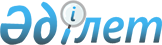 Ақмая ауылдық округінің 2021-2023 жылдарға арналған бюджеті туралыҚызылорда облысы Шиелі аудандық мәслихатының 2020 жылғы 29 желтоқсандағы № 65/3 шешімі. Қызылорда облысының Әділет департаментінде 2020 жылғы 31 желтоқсанда № 8031 болып тіркелді.
      "Қазақстан Республикасының Бюджет кодексі" Қазақстан Республикасының 2008 жылғы 4 желтоқсандағы Кодексінің 75-бабының 2-тармағына және "Қазақстан Республикасындағы жергілікті мемлекеттік басқару және өзін-өзі басқару туралы" Қазақстан Республикасының 2001 жылғы 23 қаңтардағы Заңының 6-бабының 2-7-тармағына сәйкес, Шиелі аудандық мәслихаты ШЕШІМ ҚАБЫЛДАДЫ:
      1. Ақмая ауылдық округінің 2021-2023 жылдарға арналған бюджеті 1, 2 және 3-қосымшаларға сәйкес, оның ішінде 2021 жылға мынадай көлемдерде бекітілсін:
      1) кірістер – 65 195 мың теңге, оның ішінде:
      салықтық түсімдер – 3 300 мың теңге;
      трансферттер түсімі – 61 895 мың теңге;
      2) шығындар – 68 635,7 мың теңге;
      3) таза бюджеттік кредиттеу - 0;
      бюджеттік кредиттер - 0;
      бюджеттік кредиттерді өтеу - 0;
      4) қаржы активтерімен операциялар бойынша сальдо - 0;
      қаржы активтерін сатып алу - 0;
      мемлекеттің қаржы активтерін сатудан түсетін түсімдер - 0;
      5) бюджет тапшылығы (профициті) - -3 440,7 мың теңге;
      6) бюджет тапшылығын қаржыландыру (профицитін пайдалану) – 3 440,7 мың теңге;
      қарыздар түсімі - 0;
      қарыздарды өтеу - 0;
      бюджет қаражаттарының пайдаланылатын қалдықтары - 3 440,7 мың теңге.
      Ескерту. 1-тармақ жаңа редакцияда - Қызылорда облысы Шиелі аудандық мәслихатының 12.11.2021 № 14/5 шешімімен (01.01.2021 бастап қолданысқа енгізіледі).


      2. Аудандық бюджеттен Ақмая ауылдық округінің бюджетіне берілетін субвенциялар көлемдері 2021 жылға 31669 мың теңге сомасында белгіленсін.
      3. Осы шешім 2021 жылғы 1 қаңтардан бастап қолданысқа енгізіледі және ресми жариялауға жатады. Ақмая ауылдық округінің 2021 жылға арналған бюджеті
      Ескерту. 1-қосымша жаңа редакцияда - Қызылорда облысы Шиелі аудандық мәслихатының 12.11.2021 № 14/5 шешімімен (01.01.2021 бастап қолданысқа енгізіледі). Ақмая ауылдық округінің 2022 жылға арналған бюджеті Ақмая ауылдық округінің 2023 жылға арналған бюджеті
					© 2012. Қазақстан Республикасы Әділет министрлігінің «Қазақстан Республикасының Заңнама және құқықтық ақпарат институты» ШЖҚ РМК
				
      Шиелі аудандық мәслихаты сессиясының төрағасы 

Н. Көпенов

      Аудандық мәслихат хатшысының міндетін уақытша атқарушы 

П. Маханбет
Шиелі аудандық мәслихатының
2020 жылғы 29 желтоқсандағы
№ 65/3 шешіміне 1-қосымша
Санаты 
Санаты 
Санаты 
Санаты 
Санаты 
Сомасы, мың теңге
Сыныбы 
Сыныбы 
Сыныбы 
Сыныбы 
Сомасы, мың теңге
Кіші сыныбы 
Кіші сыныбы 
Кіші сыныбы 
Сомасы, мың теңге
Атауы
Атауы
Сомасы, мың теңге
1. Кірістер 
1. Кірістер 
65 195
1
Салықтық түсімдер
Салықтық түсімдер
3 300
04
Меншікке салынатын салықтар
Меншікке салынатын салықтар
3 300
1
Мүлікке салынатын салықтар
Мүлікке салынатын салықтар
132
3
Жер салығы
Жер салығы
168
4
Көлік кұралдарына салынатын салық
Көлік кұралдарына салынатын салық
3 000
4
Трансферттер түсімі
Трансферттер түсімі
61 895
02
Мемлекеттiк басқарудың жоғары тұрған органдарынан түсетiн трансферттер
Мемлекеттiк басқарудың жоғары тұрған органдарынан түсетiн трансферттер
61 895
3
Аудандардың (облыстық маңызы бар қаланың) бюджетінен трансферттер
Аудандардың (облыстық маңызы бар қаланың) бюджетінен трансферттер
61 895
Функционалдық топтар 
Функционалдық топтар 
Функционалдық топтар 
Функционалдық топтар 
Функционалдық топтар 
Сомасы, мың теңге
Функционалдық кіші топтар
Функционалдық кіші топтар
Функционалдық кіші топтар
Функционалдық кіші топтар
Сомасы, мың теңге
Бюджеттік бағдарламалардың әкімшілері
Бюджеттік бағдарламалардың әкімшілері
Бюджеттік бағдарламалардың әкімшілері
Сомасы, мың теңге
Бюджеттік бағдарламалар (кіші бағдарламалар)
Бюджеттік бағдарламалар (кіші бағдарламалар)
Сомасы, мың теңге
Атауы
Сомасы, мың теңге
2. Шығындар
68 635,7
1
Жалпы сипаттағы мемлекеттiк қызметтер
26 584,8
01
Мемлекеттiк басқарудың жалпы функцияларын орындайтын өкiлдi, атқарушы және басқа органдар
26 584,8
124
Аудандық маңызы бар қала, ауыл, кент, ауылдық округ әкімінің аппараты
26 584,8
001
Аудандық маңызы бар қала, ауыл, кент, ауылдық округ әкімінің қызметін қамтамасыз ету жөніндегі қызметтер
26 584,8
6
Әлеуметтiк көмек және әлеуметтiк қамсыздандыру
3 691
02
Әлеуметтiк көмек
3 691
124
Аудандық маңызы бар қала, ауыл, кент, ауылдық округ әкімінің аппараты
3 691
003
Мұқтаж азаматтарға үйде әлеуметтік көмек көрсету
3 691
7
Тұрғын үй – коммуналдық шаруашылық
23 948
03
Елді-мекендерді көркейту
23 948
124
Аудандық маңызы бар қала, ауыл, кент, ауылдық округ әкімінің аппараты
23 948
008
Елді-мекендердегі көшелерді жарықтандыру
7 839
011
Елді-мекендерді абаттандыру мен көгалдандыру 
16 109
8
Мәдениет, спорт, туризм жәнеақпараттықкеңістiк
13 001
01
Мәдениет саласындағы қызмет
13 001
124
Аудандық маңызы бар қала, ауыл, кент, ауылдық округ әкімінің аппараты
13 001
006
Жергілікті деңгейде мәдени-демалыс жұмысын қолдау
13 001
12
Көлік және комуникация
1 400
01
Мемлекеттiк басқарудың жалпы функцияларын орындайтын өкiлдi, атқарушы және басқа органдар
1 400
124
Қаладағы аудан, аудандық маңызы бар қала, кент, ауыл, ауылдық округ әкімінің аппараты
1 400
013
Аудандық маңызы бар қалаларда, ауылдарда, кенттерде, ауылдық округтерде автомобиль жолдарының жұмыс істеуін қамтамасыз ету
1 400
15
Трансферттер
10,9
01
Трансферттер
10,9
124
Қаладағы аудан, аудандық маңызы бар қала, кент, ауыл, ауылдық округ әкімінің аппараты
10,9
048
Пайдаланылмаған (толық пайдаланылмаған) нысаналы трансферттерді қайтару
10,9
3. Таза бюджеттік кредит беру
0
4. Қаржы активтері мен жасалатын операциялар бойынша сальдо
0
5. Бюджет тапшылығы (профициті)
- 3 440,7
6. Бюджет тапшылығын қаржыландыру (профицитін пайдалану)
3 440,7
 7
Қарыздар түсімі
0
16
Қарыздарды өтеу
0
8
Бюджет қаражатының пайдаланылатын қалдықтары
3 440,7
01
Бюджет қаражатының қалдықтары
3 440,7
1
Бюджет қаражатының бос қалдықтары
3 440,7
001
Бюджет қаражатының бос қалдықтары
3 440,7Шиелі аудандық мәслихатының
2020 жылғы 29 желтоқсандағы
№ 65/3 шешіміне 2-қосымша
Санаты 
Санаты 
Санаты 
Санаты 
Сомасы, мың теңге
Сыныбы 
Сыныбы 
Сыныбы 
Сомасы, мың теңге
Кіші сыныбы 
Кіші сыныбы 
Сомасы, мың теңге
Атауы
Сомасы, мың теңге
1. Кірістер 
39614
1
Салықтық түсімдер
2415
01
Табыс салығы
0
2
Жеке табыс салығы
0
04
Меншікке салынатын салықтар
2415
1
Мүлікке салынатын салықтар
105
3
Жер салығы
210
4
Көлік кұралдарына салынатын салық
2100
4
Трансферттер түсімдері
34784
02
Мемлекеттiк басқарудың жоғары тұрған органдарынан түсетiн трансферттер
34784
3
Аудандардың (облыстық маңызы бар қаланың) бюджетінен трансферттер
34784
Функционалдық топ 
Функционалдық топ 
Функционалдық топ 
Функционалдық топ 
Бюджеттік бағдарламалардың әкiмшiсi
Бюджеттік бағдарламалардың әкiмшiсi
Бюджеттік бағдарламалардың әкiмшiсi
Бағдарлама
Бағдарлама
Атауы
2. Шығындар
37199
01
Жалпы сипаттағы мемлекеттiк қызметтер
20448
124
Аудандық маңызы бар қала, ауыл, кент, ауылдық округ әкімінің аппараты
20448
001
Аудандық маңызы бар қала, ауыл, кент, ауылдық округ әкімінің қызметін қамтамасыз ету жөніндегі қызметтер
20448
06
Әлеуметтiк көмек және әлеуметтiк қамсыздандыру
2609
124
Аудандық маңызы бар қала, ауыл, кент, ауылдық округ әкімінің аппараты
2609
003
Мұқтаж азаматтарға үйде әлеуметтік көмек көрсету
2609
07
Тұрғын үй - коммуналдық шаруашылық
491
124
Аудандық маңызы бар қала, ауыл, кент, ауылдық округ әкімінің аппараты
491
008
Елді мекендердегі көшелерді жарықтандыру
491
08
Мәдениет, спорт, туризм және ақпараттық кеңістiк
13651
124
Аудандық маңызы бар қала, ауыл, кент, ауылдық округ әкімінің аппараты
13651
006
Жергілікті деңгейде мәдени-демалыс жұмысын қолдау
13651
09
Өзге де
0
124
Аудандық маңызы бар қала, ауыл, кент, ауылдық округ әкімінің аппараты
0
040
"Өңірлерді дамыту" бағдарламасы шеңберінде өңірлердің экономикалық дамуына жәрдемдесу бойынша шараларды іске асыру
0
3. Таза бюджеттік кредит беру
0
4. Қаржы активтерімен жасалатын операциялар бойынша сальдо
0
5. Бюджет тапшылығы (профициті)
0
6. Бюджет тапшылығын қаржыландыру (профицитті пайдалану)
0
 7
Қарыздар түсімі
0
16
Қарыздарды өтеу
0
8
Бюджет қаражатының пайдаланылатын қалдықтары
0
1
Бюджет қаражатының қалдықтары
0
Бюджет қаражатының бос қалдықтары
0Шиелі аудандық мәслихатының
2020 жылғы 29 желтоқсандағы
№ 65/3 шешіміне 3-қосымша
Санаты 
Санаты 
Санаты 
Санаты 
Сомасы, мың теңге
Сыныбы 
Сыныбы 
Сыныбы 
Сомасы, мың теңге
Кіші сыныбы 
Кіші сыныбы 
Сомасы, мың теңге
Атауы
Сомасы, мың теңге
1. Кірістер 
42384
1
Салықтық түсімдер
2583
01
Табыс салығы
0
2
Жеке табыс салығы
0
04
Меншікке салынатын салықтар
2583
1
Мүлікке салынатын салықтар
112
3
Жер салығы
224
4
Көлік кұралдарына салынатын салық
2247
4
Трансферттер түсімдері
37218
02
Мемлекеттiк басқарудың жоғары тұрған органдарынан түсетiн трансферттер
37218
3
Аудандардың (облыстық маңызы бар қаланың) бюджетінен трансферттер
37218
Функционалдық топ 
Функционалдық топ 
Функционалдық топ 
Функционалдық топ 
Бюджеттік бағдарламалардың әкiмшiсi
Бюджеттік бағдарламалардың әкiмшiсi
Бюджеттік бағдарламалардың әкiмшiсi
Бағдарлама
Бағдарлама
Атауы
2. Шығындар
39801
01
Жалпы сипаттағы мемлекеттiк қызметтер
21879
124
Аудандық маңызы бар қала, ауыл, кент, ауылдық округ әкімінің аппараты
21879
001
Аудандық маңызы бар қала, ауыл, кент, ауылдық округ әкімінің қызметін қамтамасыз ету жөніндегі қызметтер
21879
06
Әлеуметтiк көмек және әлеуметтiк қамсыздандыру
2791
124
Аудандық маңызы бар қала, ауыл, кент, ауылдық округ әкімінің аппараты
2791
003
Мұқтаж азаматтарға үйде әлеуметтік көмек көрсету
2791
07
Тұрғын үй - коммуналдық шаруашылық
525
124
Аудандық маңызы бар қала, ауыл, кент, ауылдық округ әкімінің аппараты
525
008
Елді мекендердегі көшелерді жарықтандыру
525
08
Мәдениет, спорт, туризм және ақпараттық кеңістiк
14606
124
Аудандық маңызы бар қала, ауыл, кент, ауылдық округ әкімінің аппараты
14606
006
Жергілікті деңгейде мәдени-демалыс жұмысын қолдау
14606
09
Өзге де
0
124
Аудандық маңызы бар қала, ауыл, кент, ауылдық округ әкімінің аппараты
0
040
"Өңірлерді дамыту" бағдарламасы шеңберінде өңірлердің экономикалық дамуына жәрдемдесу бойынша шараларды іске асыру
0
3. Таза бюджеттік кредит беру
0
4. Қаржы активтерімен жасалатын операциялар бойынша сальдо
0
5. Бюджет тапшылығы (профициті)
0
6. Бюджет тапшылығын қаржыландыру (профицитті пайдалану)
0
 7
Қарыздар түсімі
0
16
Қарыздарды өтеу
0
8
Бюджет қаражатының пайдаланылатын қалдықтары
0
1
Бюджет қаражатының қалдықтары
0
Бюджет қаражатының бос қалдықтары
0